PNI-Analyse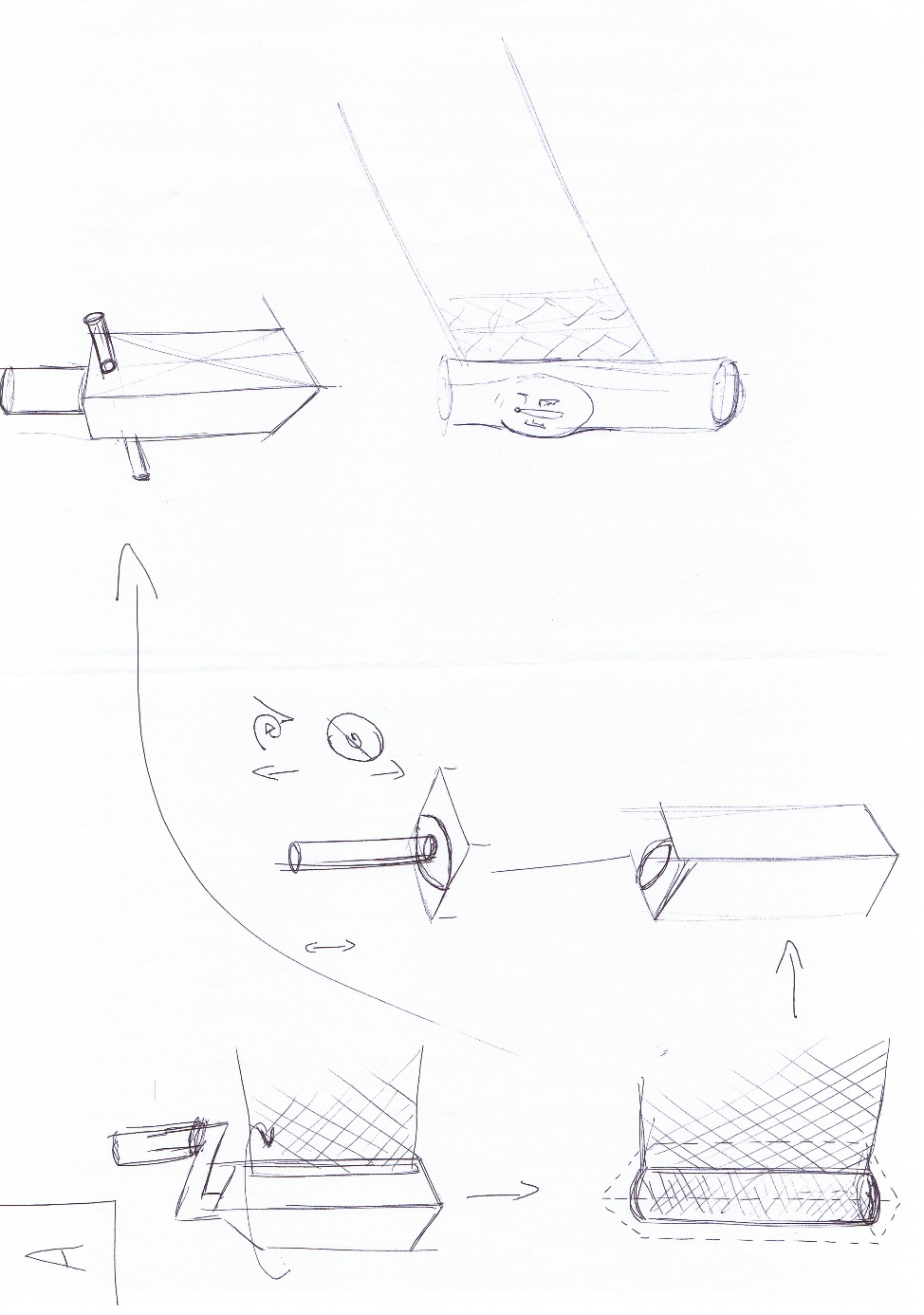 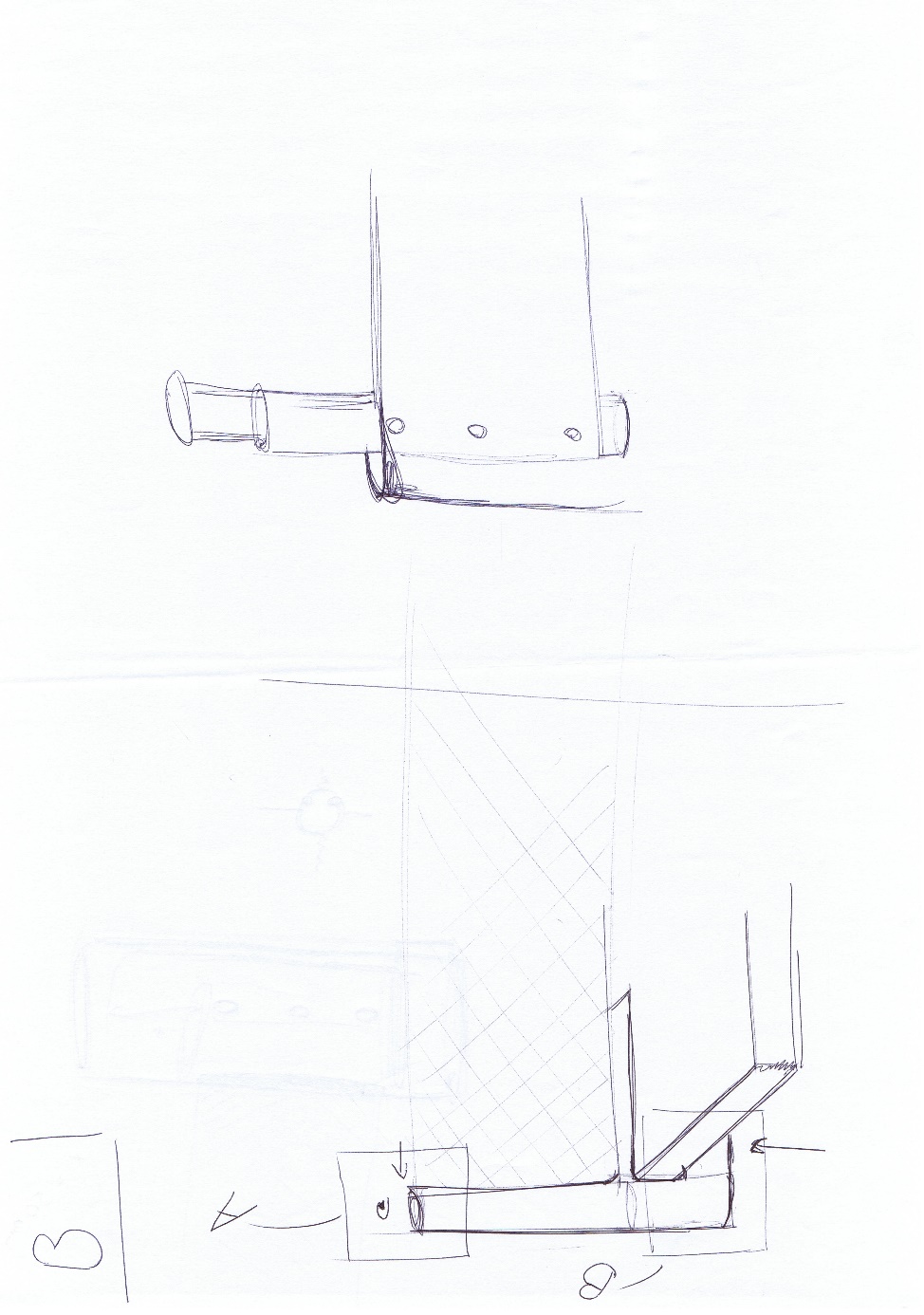 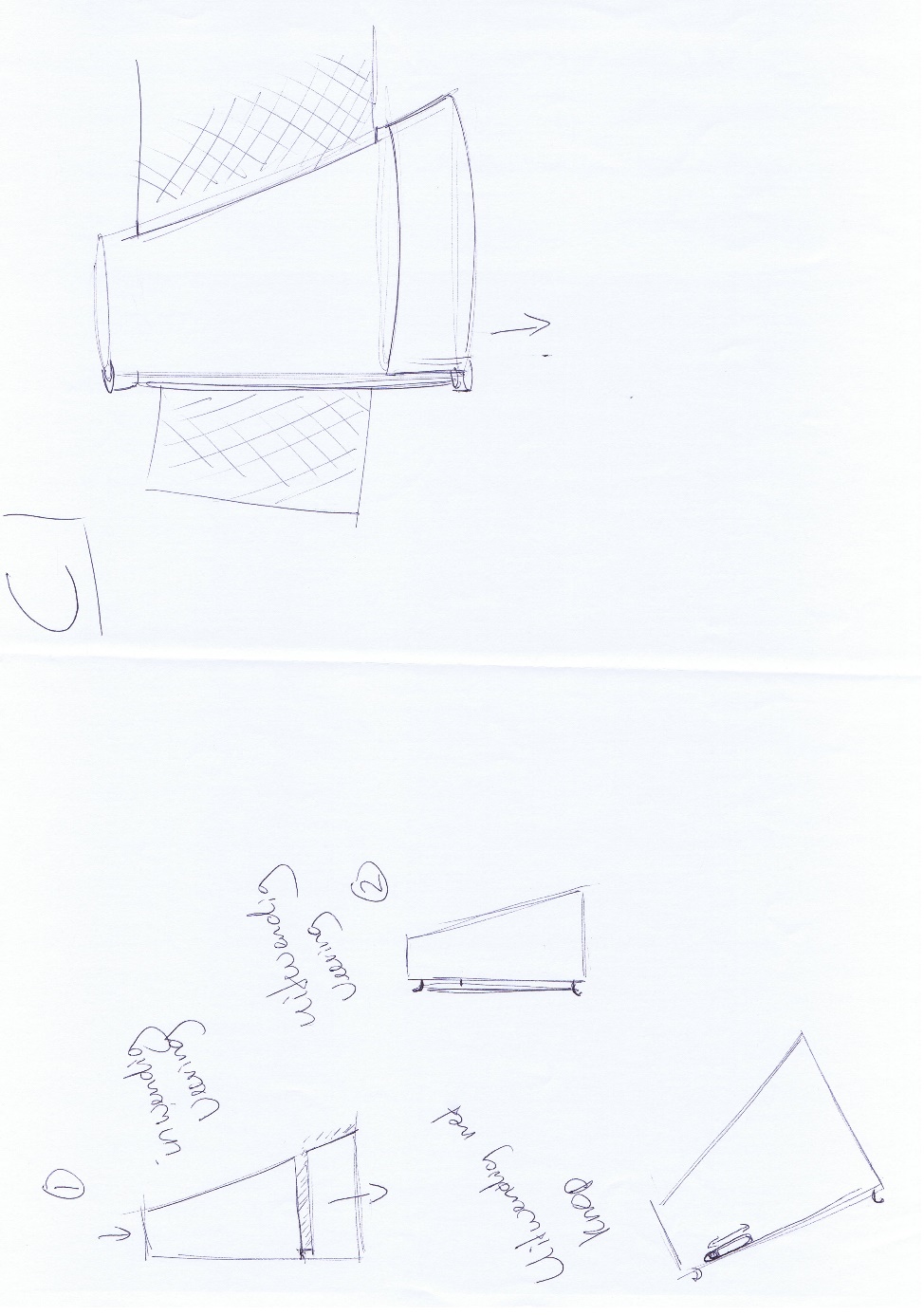 Eigenschappen Concept AConcept BConcept CStevigheid +-+Uiterlijk -+++Net vasthouden--+Vast klemmen aan tafel-++Gebruiksgemak++++Opruimen-+++Totaal 3de 2de 1ste 